PREDSEDA NÁRODNEJ RADY SLOVENSKEJ REPUBLIKYČíslo: CRD-112/2022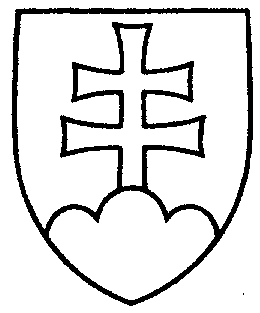 897ROZHODNUTIEPREDSEDU NÁRODNEJ RADY SLOVENSKEJ REPUBLIKYzo 17. januára 2022o pridelení návrhu zákona, podaného skupinou poslancov Národnej rady Slovenskej republiky na prerokovanie výborom Národnej rady Slovenskej republiky	N a v r h u j e m	Národnej rade Slovenskej republiky	A.  p r i d e l i ť	návrh skupiny poslancov Národnej rady Slovenskej republiky na vydanie  zákona, ktorým sa mení zákon č. 315/2001 Z. z. o Hasičskom a záchrannom zbore v znení neskorších predpisov (tlač 865), doručený 14. januára 2022	na prerokovanie	Ústavnoprávnemu výboru Národnej rady Slovenskej republiky a	Výboru Národnej rady Slovenskej republiky pre sociálne veci;	B.  u r č i ť	a) k návrhu zákona ako gestorský Výbor Národnej rady Slovenskej republiky pre sociálne veci,	 b) lehotu na prerokovanie návrhu zákona v druhom čítaní vo výbore 
do 30 dní  a v gestorskom výbore do 32 dní od prerokovania návrhu zákona v Národnej rade Slovenskej republiky v prvom čítaní.Boris   K o l l á r   v. r.